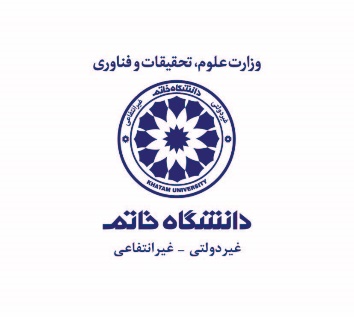    فرم تعیین ارزش مقاله و نمره نهایی پایان نامه کارشناسی ارشدعنوان مقاله اول:کد رهگیری: عنوان مقاله دوم: کد رهگیری: 3- نمره مقاله:                          به عدد             به حروف 4- مجموع نمره مقاله و دفاع                        به عدد             به حروف                                                                                 نام و نام خانوادگی مدیر گروه                                                                                تاریخ و امضا